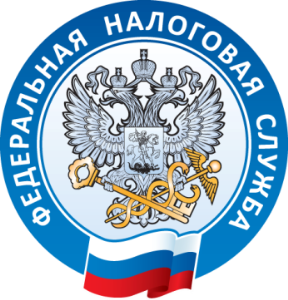 Срок оплаты имущественных налогов прошел – задолженность осталась!           Межрайонная ИФНС России №16 по Приморскому краю напоминает, что 2 декабря 2020 года - истек  срок оплаты имущественных налогов физическими лицами за 2019 год, С подготовкой к новогодним праздникам и планированием новогодних каникул возможно некоторые налогоплательщики забыли оплатить имущественные налоги.Во избежание последствий неуплаты налоговых платежей (арест имущества, счетов в банке, наложение запрета на выезд за границу) налогоплательщикам рекомендуется проверить свои налоговые обязательства, в том числе за предшествующие периоды.Имущественные налоги физических лиц являются одним из основных источников формирования доходной части местных бюджетов. Таким образом, оплачивая имущественные налоги, Вы вносите свой вклад в развитие города и района.Узнать о наличии (отсутствии) задолженности по налогам можно:- в «Личном кабинете налогоплательщика» для зарегистрированных в личном кабинете граждан через данный сервис;- на сайте Единого портала государственных и муниципальных услуг;- в отделениях МФЦ;- на сайте Федеральной службы судебных приставов, в случае возбуждения исполнительного производства;- в налоговой инспекции.Всем обратившимся гражданам сотрудники налоговой инспекции предоставят информацию о налоговой задолженности, при ее наличии выдадут квитанции на уплату налогов. Желающие смогут зарегистрироваться в «Личном кабинете налогоплательщика» (при себе необходимо иметь документ, удостоверяющий личность).Для приёма налогоплательщиков сотрудниками вновь образованной инспекции, организовано территориальное обособленное рабочее место (ТОРМ №1) по адресу: г. Партизанск, ул. Ленинская, 8, Б, телефон (42363) 6-37-57. Режим работы ТОРМ №1:•	 понедельник, среда: с 9:00 до 18:00,•	вторник, четверг: с 9:00 до 20:00,•	пт: с 9:00 до 16:45.В настоящее время прием налогоплательщиков осуществляется по предварительной записи через сервис «Онлайн – запись на прием в инспекцию» order.nalog.ru.Уточнить адреса налоговых инспекций Приморского края можно на сайте ФНС России www.nalog.ru в разделе «Контакты».                                                          Межрайонная ИФНС России №16 по Приморскому краю